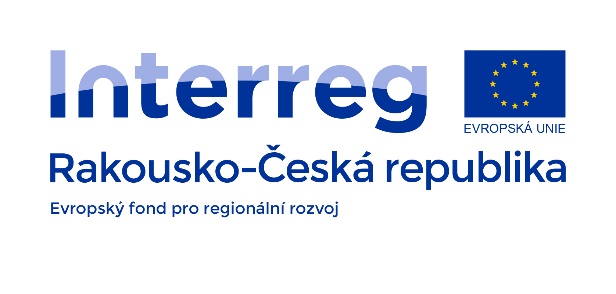 Zápis ze 7. jednání projektu TRANSREGIO28.1. 2021, 10:00 – 12:30Via MS TeamsPřítomni:Za vedoucího partnera – CDV: Jan Perůtka, Jiřina Veselá, Pavel Fajkus, Andreas Zimmer, Pavel Skládaný, Pavel ŘezáčZa PP2 – FHSTP: Otfried Knoll, Frank Michelberger, Thomas Preslmayr,Kevin PyrekZa PP3 – VUT: Herbert SeelmannNavržená Agenda (CDV):Project Monitoring report – current status (processing comments from inspector)Change request – extension realization period – waiting for reply from managing authorityT7 (Prognosis) – first results of freight transport prognosis (Thomas, Kevin)T2 – Modelling and simulation in Opentrack – simulation of current traffic state (VUT, FHSTP)Publicity – a new proposal on how to bring our project closer to the public – an educational trailT3 – Inspiration for the design of variants from the ongoing feasibility study Brno – ZnojmoSpecified work schedule until MayOthersTerm of next meeting – during March Obsah jednání:Zprávy za partnera – hotová certifikace zprávy za CDV a VUT, čeká se na certifikaci FHSTP (měla být certifikována 27. 1. 2021 – zapracováno velké množství připomínek, ale certifikace doposud neproběhla)Zpráva o projektu (za všechny partnery) – CDV již odeslalo zprávu o projektu a probíhá první kolo připomínek. Byly diskutovány závažnější připomínky týkající se:Cílové skupiny (malé a střední skupiny) – Vyjasnění stavu komunikace FHSTP s touto cílovou skupinou – proběhla neformální komunikace s podnikem Jungbunzlauer Austria AG. Ve druhém monitorovacím období bude probíhat komunikace se společnostmi zabývající se nákladní železniční dopravou, které jsou připojeny k příslušné železniční síti pomocí vlečky, příp. s dalšími relevantními společnostmi podél trati.Horizontální principy – připomínka bude zapracována ve smyslu doporučení českých kontrolorů plnění projektu (Ing. Dvořáková).Publicita – v prvním monitorovacím období byla realizována společnými silami všech partnerů prostřednictvím webových stránek a tiskových zpráv. Zveřejnění projektového letálu proběhlo za CDV v prvním monitorovacím období. FHSTP nechala vyrobit projektovou informační desku formátu A2, která byla nainstalována před hlavním vchodem FHSTP.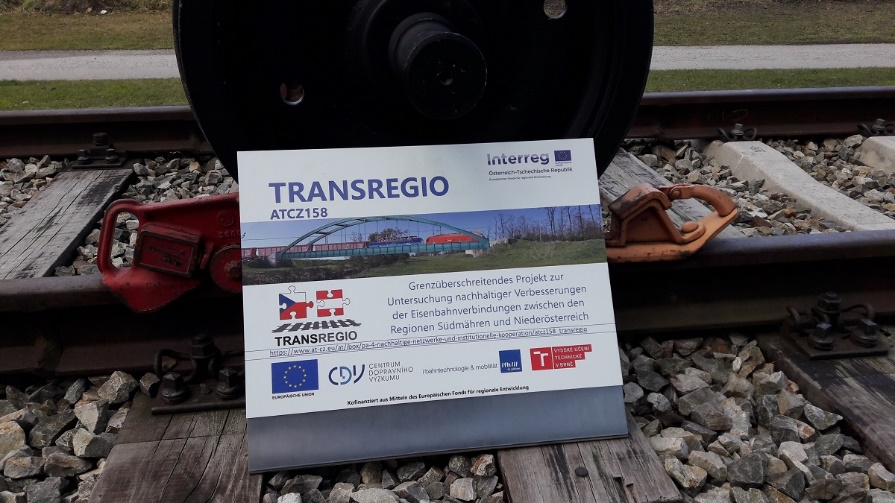 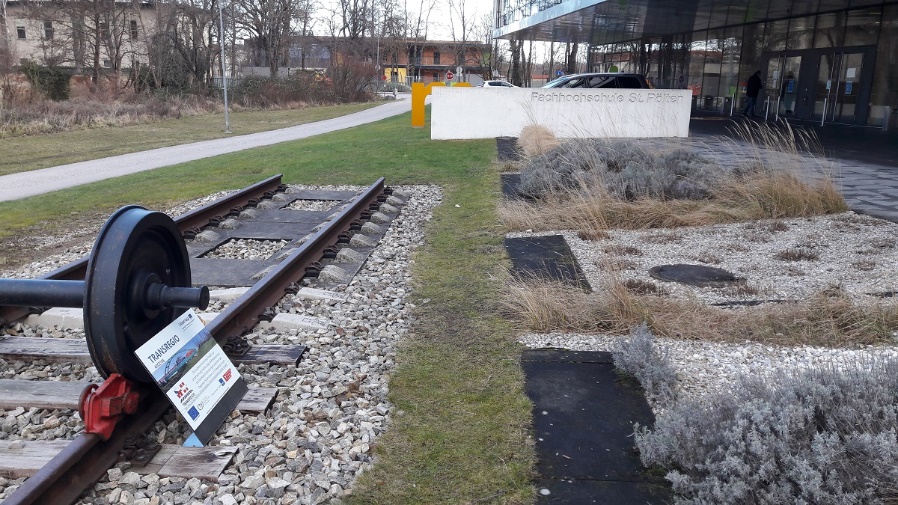 Dále byl taky společně s CDV prezentován projekt Transregio v rámci akce na FHSTP International week.Change Request (prodloužení projektu o tři měsíce) – podáno a oficiálně přijato od všech tří projektových partnerů. Nyní se čeká na oficiální rozhodnutí.Pracovní balíček T1– Je praktický hotov a pro potřeby projektové monitorovací zprávy byl tento balíček již sjednocen do jednoho dokumentu (česká i rakouská část) a je součástí přílohy monitorovací zprávy. V současnosti je zpracován v češtině a nyní se bude překládat do němčiny – poté se budou zapracovávat ještě případné připomínky.Rozvinula se rovněž debata, jakým způsobem co nejefektivněji realizovat překlady. Jelikož poslední dobou přibývá velké množství textu, které je nutno přeložit (z češtiny do němčiny a naopak), není to již CDV schopno vlastními silami zvládnout (ani časově, ani finančně). Jeden z návrhů byl, že se veškeré texty budou tvořit v angličtině a jakmile budou finální, obě strany si je přeloží do cílových jazyků (to bylo ale pro možné komplikace s více jazykovými mutacemi zamítnuto). Další možností je i rozdělení zodpovědnosti za překlady mezi více partnerů (např. CDV bude zajišťovat překlad z Čj do Nj a FHSTP z Nj do Čj – nebo naopak). CDV tedy navrhuje rozdělit překlady mezi CDV a FHSTP v poměru 50/50 - potřebný čas a náklady na překlady se tak rovnoměrně rozloží mezi partnery. Všichni partneři se zamyslí a předloží své návrhy, jak s tímto problémem naložit. FHSTP prověří, zda to rozpočet projektu FHSTP umožňuje a kdo by mohl překlady provádět.Návrh kapitoly „Vývoj území a ochrana životního prostředí“ – CDV představilo návrh kapitoly formou krátké prezentace. Ostatní partneři se zařazením této tematiky do projektu souhlasili. Po překladu do němčiny bude následovat doplnění této kapitoly z pohledu Rakouska. Do příštího setkání projektu bude rozhodnuto o tom, kterého pracovního balíčku bude tato kapitolu součástí - návrh: T3.Pracovní balíček T7 (prognóza) – Společnost Komobile dodala první výsledky prognózy nákladní dopravy. Tyto výsledky prezentovali zástupci FHSTP – jednalo se o tabulky v excelu obsahující především prognózu (2030 a 2050) extramodálních přesunů ze silnice na železnici (dle cíle EU – Green Deal). V dalším dokumentu byla doložena rovněž použitá metodika. Z předběžných výsledků (zvýšení objemu přepravy po železnici až o 200% do roku 2050) lze usuzovat, že existence alternativní trasy k železniční trati Wien – Břeclav – Brno je nepostradatelná. Při diskuzi vznikly dotazy, které bude muset FHSTP dále ujasňovat se zpracovatelem prognózy. Jeden z klíčových dotazů – kdy bude prognóza zpracována do finální podoby a bude ji možné využít pro zpracování dalších balíčků?Pracovní balíček T2 (simulace potřebných kapacit v SW OpenTrack) – Proběhla schůzka VUT a CDV, jejímž cílem bylo sjednotit metodiku práce v tomto softwaru. VUT má aktuálně starší verzi SW OpenTrack a pro efektivnější spolupráci je nutné ji updatovat. CDV se dotázalo, zda má smysl sloučit českou a rakouskou část modelu – FHSTP to nedoporučuje. Velký model je příliš náročný na výpočetní techniku a znamená potenciální potíže s rozhraním. Navíc sloučení modelů by nepřineslo zásadní výhody pro simulaci.  FHSTP navrhuje samostatné modely s jasně definovanými informacemi o rozhraní. CDV doporučuje si vzájemně vyměnit „již vytvořené modely v OpenTracku“ a jednotliví zpracovatelé tak budou mít jasnou informaci o fázi rozpracovanosti u projektových partnerů a způsobu jejich použité metodiky práce.Pro okamžitou představu dosavadních zjištění a výsledků dosažených v OT připravilo FHSTP prezentaci v následující struktuře:Planned VOR-timetables for 2027 and the following yearsNew infrastructure Nordbahn (increased line speeds 160/200 kmph, ETCS with dense blocks)Timetable adjustmentSimulation in intervals (7-8h, 10-11h, 17-18h)Conflicts in Hohenau (mainly caused by freight transport)Na základě dosud provedených simulací na severní dráze se odhaduje zvýšení kapacity nákladní dopravy přibližně o +100 %. Přesný výpočet proběhne v následujícím období.Po prezentaci se diskutovalo, jak dále v tomto balíčku postupovat, než bude k dispozici finální prognóza nákladní dopravy. Nyní je vhodné namodelovat a nasimulovat stav hlavní trasy (Brno – Břeclav – Vienna) po zamýšlené rekonstrukci (modernizace trati na rakouském území, v ČR novostavba vysokorychlostní trati v úseku Modřice – Vranovice).Pracovní balíček T3 (paralelní studie Brno – Znojmo) – CDV představilo varianty tohoto spojení na mapových podkladech, které jsou v této studii navrženy. Nejpodobnější varianta s „naším“ projektem je varianta 3.Publicita formou naučné stezky – návrh na realizaci naučné stezky týkající se historie železnice v úseku Hevlín – Laa an der Thaya, vývoji území (např. i zmínka o válečném opevnění nebo o železné oponě) a základní informace o projektu Transregio a jeho hlavních cílech. Tato publicita je sice nad rámec aktivit tohoto projektu, avšak jako publikační materiál by mohla posloužit velmi efektivně.Partneři s návrhem souhlasili. Podmínkou však je získat kladné stanovisko obcí Hevlín a Laa an der Thaya. Obec Hevlín s touto myšlenkou sympatizuje a CDV pobídne starostu, aby o tom informoval starostku v Laa an der Thaya. Cílem je mimo jiné si vyjasnit, zda existuje vhodná veřejná cesta podél/poblíž trati a jaké služby by obce mohly převzít. Dalším důležitým bodem je také otázka financí a času (zprůchodnění území, výroba a usazení informačních tabulí) – bylo by možné uvažovat o využití nevyčerpaných financí z některých balíčků – např. balíček „služby“.CDV požádalo FHSTP, zda by mohlo vytvořit krátkou zprávu o prezentaci projektu Transregio v rámci akce International week a vložit na I-box. CDV se ozve zástupcům FHSTP a bude požadavky na tento výstup podrobněji specifikovat. Výstupy budou v angličtině.Cíle do příštího jednáníje potřeba udělat pokrok v balíčku T2 – namodelovat a simulovat provoz na hlavní trati po rekonstrukci, případně novostavby VRT Brno – Vranovicezjistit zájem o naučnou stezku u obou obcí, v případě zájmu připravit návrh postupu při realizaci, včetně návrhu na zdroj financí a rozdělení kompetencíPřeložit balíček T1 do němčiny a zapracovat případné připomínky tak, aby byl tento balíček již 100%Další jednání je naplánováno na druhou polovinu březnaZpracoval: CDV, VUT, FHSTP